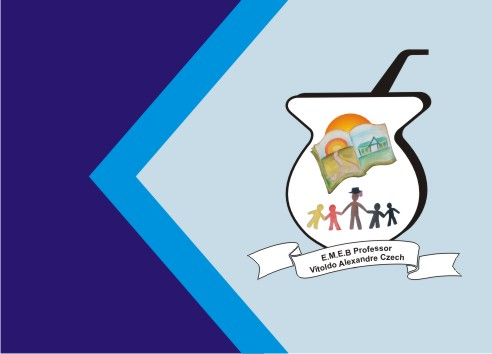 Vamos aprender hoje os 3 tipos de ritmosLento; o ritmo lento é mais pausado que o normal, o que fazemos mais devagar com poucas repetições;Moderado; o ritmo moderado é o ritmo normal, o compasso não é nem devagar e nem muito rápido, mas sim natural.Acelerado; o ritmo acelerado contém várias repetições num tempo curto, o compasso é mais rápido em comparação aos outros dois ritmos.
Com a ajuda de um adulto assista ao vídeo no link abaixohttps://www.youtube.com/watch?v=ZJAZmO32_hw e depois faça um vídeo seu com os dois tipos de ritmos que você assistiu. Seja criativo. Agora tranzendo para o nosso cotidiano, o nosso corpo é capaz de fazer os três ritmos. Escreva ao lado dessas ações qual ritmo se encaixa:Correr:Bater palmas lentamente:Cantar uma música:Não esqueça de enviar as atividades para o professor!